      Приложение № 2                              к решению Думы Весьегонского                                                         муниципального округа  от 26.12.2023 г. № 332Графическое изображение схемы избирательных округов, образуемых для проведения выборов депутатов Думы Весьегонского муниципального округа
в 2024-2033 годах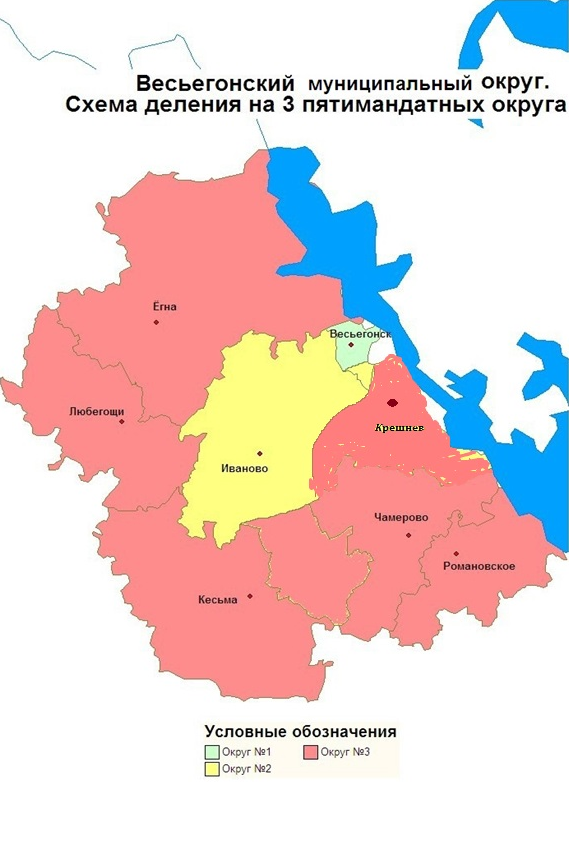 